Vom: 			01.10.2017Thema: 		Vorbereitung M1Agenda & EntscheidungenFür’s Projekttagebuch

Was ist besonders gut gelaufen? Was ist weniger gut gelaufen? Was hätte anders gemacht werden sollen und warum? Welche neuen Erkenntnisse haben wir gewonnen? Wie lief die Zusammenarbeit im Team und mit den Externen.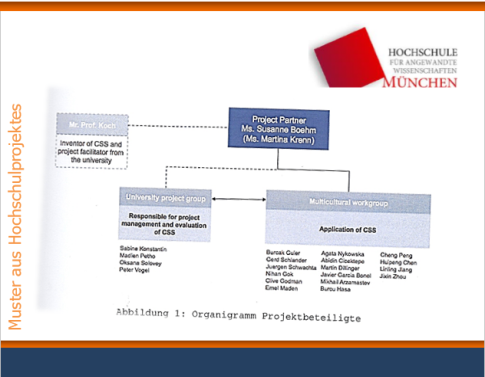 München, den 01.10.2017NameteilgenommenVerteilerlisteChiara MarchiJaTálita HorschutzJaVera MühlenbeckJaSarina KaufmannJaThemaverantwortlichverantwortlichverantwortlichbisbisWir haben über Kommunikation im Team besprochen und reflektiert wie wir unsere Kommunikationsregeln festlegen sollen. Glossar für E-Mail Flut angelegtI= allgemeine InfoL= unbedingt zu lesenB= BeschlussA= Aufgabe ToDo: bitte alle versuchen, die Abkürzungen in Zukunft anzuwendenWir haben Führungswerte festgelegt und die Tabelle im Mahara eingelegt.Wir haben über Kommunikation im Team besprochen und reflektiert wie wir unsere Kommunikationsregeln festlegen sollen. Glossar für E-Mail Flut angelegtI= allgemeine InfoL= unbedingt zu lesenB= BeschlussA= Aufgabe ToDo: bitte alle versuchen, die Abkürzungen in Zukunft anzuwendenWir haben Führungswerte festgelegt und die Tabelle im Mahara eingelegt.Wir haben über Kommunikation im Team besprochen und reflektiert wie wir unsere Kommunikationsregeln festlegen sollen. Glossar für E-Mail Flut angelegtI= allgemeine InfoL= unbedingt zu lesenB= BeschlussA= Aufgabe ToDo: bitte alle versuchen, die Abkürzungen in Zukunft anzuwendenWir haben Führungswerte festgelegt und die Tabelle im Mahara eingelegt.Alle+/-ThemaEingeleitete ÄnderungLearnings: Spontanität und Flexibilität um  nicht unvorhersehbare Situation zu vermeiden. Zum Beispiel in den Ferien, an dem Tag wo die Bibliothek zu hatte und wir vorhatten ein Treffen in der Hochschule zu machen. Fehler war nicht vorab zu klären ob und wie lange die Hochschule geöffnet hat.